                          Srdečně zveme na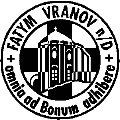                                          posvícenskou MŠI SVATOU             do Olbramkostela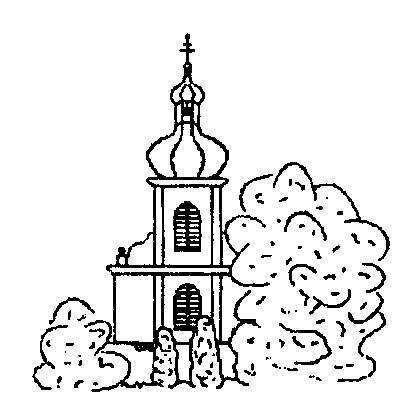 neděle 1. 9. v 10,15kostel Nanebevzetí Panny MarieVšichni jste srdečně zváni!